Sveriges landslag i Lag-VM motocross 2015Team Manager: Jonte Engdahl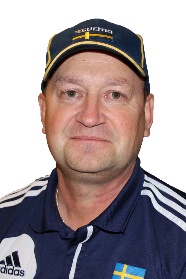 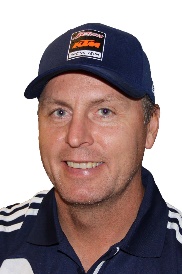 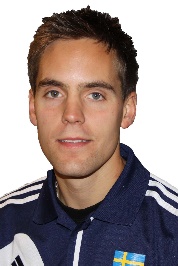 Ass. Team Manager:		                        	               Coach: Håkan Olsson 				          Jonas WingFörare i MXGP: Filip BengtssonÅlder: 24 år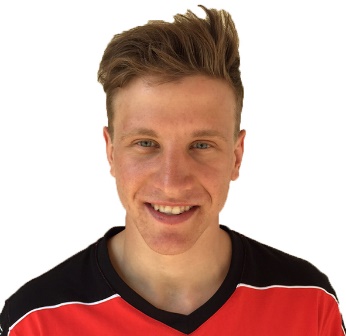 Hemort: St. Olof (Simrishamn)Tävlar för: Tomelilla MKMeriter:Svensk Mästare MX1 2014Svensk Mästare MX1 201321:a i World Championship MXGP 2015Förare i MX2: Alvin ÖstlundÅlder: 18 år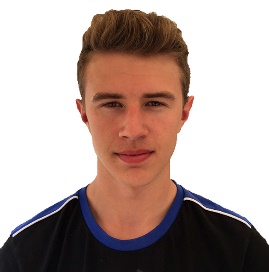 Hemort: SegerstaTävlar för: Woxnadalens MK			      Meriter:Svensk Mästare MX2 20155:a i EM MX2 2015Brons i Junior-VM 125 cc 2015Förare i MX Open: Jesper Jönsson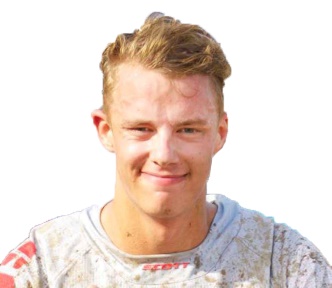 Ålder: 22år Hemort: HässleholmTävlar för: Sösdala MKMeriter:Svensk Mästare MX1 2015Svensk Juniormästare MX1 2014